ENQUÊTE AFFÛTAGE FABRICANT : Observatoire métier scierieQuestionnement  : Savoir où en est en 2022 l’affûtage dans les scieries françaises. Les scieries sont-elles de plus en plus dépendantes des fabricants de lames ou gardent-elles une certaine forme d’autonomie en maîtrisant encore l’affûtage et l’entretien de leurs lames et tout ou partie ? Le rendu de cette enquête sera fait dans les colonnes du Bois international  en mars 2023 (avant le salon des Aff’Tech).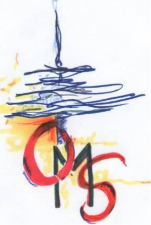 Questionnaire à retourner à Observatoire du métier de la scierie. Maurice Chalayer. 56 impasse des chevreuils 69870 Lamure/Azergues ou par mail : chalayermaurice@hotmail.fr EntrepriseAdresseTelC.APart en %  de l’affûtage pour les scieries et sur quels types de produitsPart du neuf %Part de l’entretien en % et sur quels produitsPart de l’externalisation en % et sur quels produitsPart de l’externalisation totale pour combien de scierie ?Quelle évolution depuis 20 ans ?Quel avenir ?Autre sujet que vous souhaitez aborder